ALARM COMPANY INFORMATION (Company AND Phone Number required)EMERGENCY CONTACT INFORMATION(Recommended for Residential Permits, *required for Business Permits)I have carefully read the completed application and know the same is true and correct and hereby agree that if a permit is issued, I will comply with all provisions of Bedford City Ordinance #2523 and applicable State Laws.I accept responsibility for payment of ALL fees or charges and any civil action that may result from the operation of this alarm system.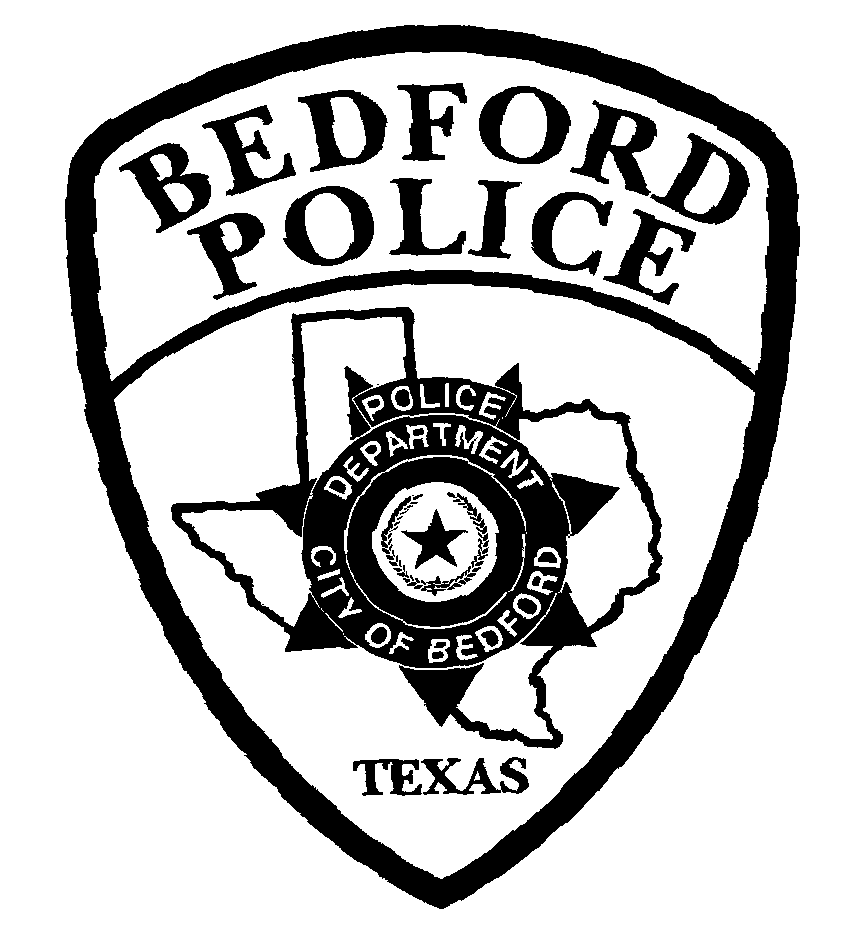 BEDFORD POLICE DEPARTMENT
ALARM PERMIT APPLICATION*Required InformationBEDFORD POLICE DEPARTMENT
ALARM PERMIT APPLICATION*Required InformationBEDFORD POLICE DEPARTMENT
ALARM PERMIT APPLICATION*Required InformationAPPLICATION*APPLICATION*PERMIT TYPE*ALARM SYSTEM TYPE*New               RenewalNew               RenewalResidential          BusinessMonitored      OR        BroadcastPERMIT HOLDER NAME* or NAME OF BUSINESS*PERMIT HOLDER NAME* or NAME OF BUSINESS*PRIMARY PHONE*Circle One: Home  Work  CellSECONDARY PHONE*Circle One: Home  Work  Cell*ALARM SITE ADDRESS (include suite number, if applicable)This is the physical address of your residence or business (NO PO Boxes)*ALARM SITE ADDRESS (include suite number, if applicable)This is the physical address of your residence or business (NO PO Boxes)*ALARM SITE ADDRESS (include suite number, if applicable)This is the physical address of your residence or business (NO PO Boxes)ALARM SITE PHONEMAILING ADDRESS (If different from Alarm Site Address. Please include street, city, state and zip code)MAILING ADDRESS (If different from Alarm Site Address. Please include street, city, state and zip code)MAILING ADDRESS (If different from Alarm Site Address. Please include street, city, state and zip code)MAILING ADDRESS (If different from Alarm Site Address. Please include street, city, state and zip code)ALARM COMPANY NAME*ALARM COMPANY PHONE*NAMEHOME PHONEWORK PHONECELL PHONENAMEHOME PHONEWORK PHONECELL PHONEREMIT PAYMENT AND COMPLETE APPLICATION TO:BY MAIL:                                                IN PERSON:Bedford Police Department                     Bedford Police DepartmentATTN:  Alarm Permit                               2121 L Don Dodson Dr2121 L Don Dodson Dr                           Bedford, TX 76021Bedford, TX 76021NON-REFUNDABLE PERMIT FEE:Residential Fee: $50Business Fee: $100APPLICANT’S SIGNATURE*DATE